Povrch hranoluPovrch hranolu je roven součtu obsahů jeho dvou podstav a obsahu pláště.Sp – obsah podstavySpl – obsah pláště                                      S = 2 . Sp + SplS – povrch hranolu                     podstava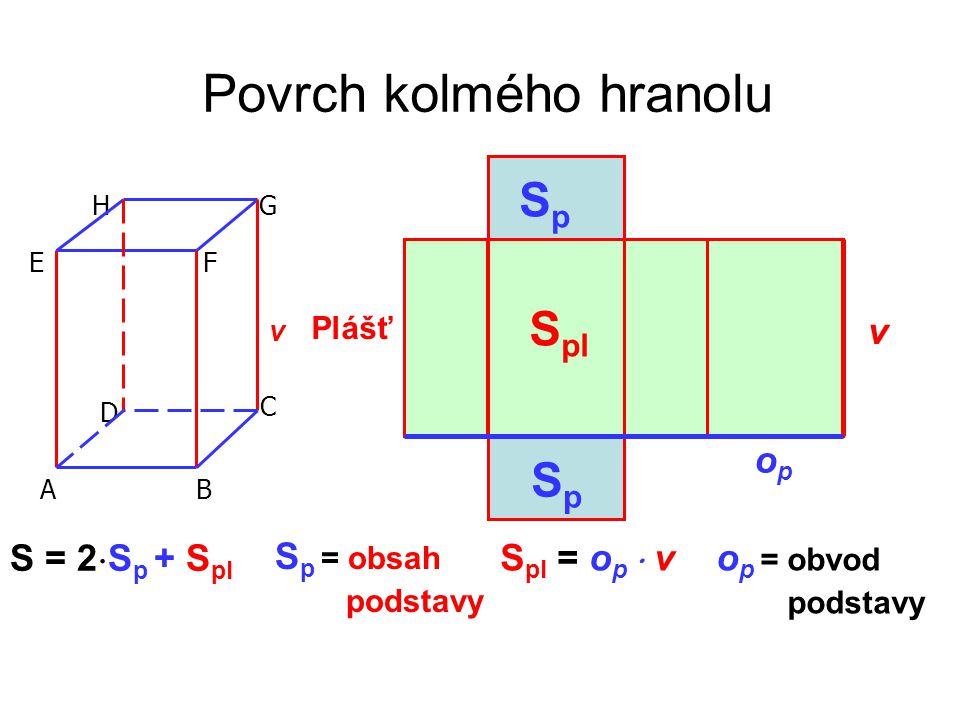 Poznámka (opakování 6.roč.): *povrch krychle o hraně a        S = 6 . a . a*povrch kvádru o hranách a, b, c        S = 2 . (a.b + b.c + a.c)Úkol:1.Urči povrch krychle  o hraně a = 2,8 cm.Vzorec: Dosazení: Výpočet:                                                                                  Odpověď: Povrch krychle je …………….. .2.Urči povrch kvádru o hranách a = 14 mm, b = 15 mm, c = 1,6 cm = ……….mm.Vzorec: Dosazení: Výpočet:                                                                                  Odpověď: Povrch kvádru je …………….. .3.Urči povrch krychle  o hraně a =  m.Vzorec: Dosazení: Výpočet:                                                                                  Odpověď: Povrch krychle je …………….. .4.Urči povrch kvádru o hranách a = 12 cm, b = 90mm = …… cm, c = 0,08 m = ……….cm.Vzorec: Dosazení: Výpočet:                                                                                  Odpověď: Povrch kvádru je …………….. .Vzorový příklad – povrch hranolu:Urči povrch hranolu, jehož podstavou je kosodélník o stranách a = 10 cm, b = 13cm, výška na stranu a va = 11,2cm. Výška hranolu v je 3cm. Urči obsah podstavy, obsah pláště, povrch hranolu. (vzorec, dosazení, výpočet, odpověď)Obsah podstavy Sp = ?                               Sp = a . va                              Sp = 10 cm . 11,2 cm                              Sp = 112 cm2                              Obsah podstavy hranolu je 112 cm2 . Obsah pláště  Spl = ?   (Plášť je tvořen dvěma obdélníky o stranách a,v a dvěma obdélníky o stranách b, v.)                          Spl = 2 . a . v   +   2 . b . v                          Spl  = 2 . 10 cm . 3 cm  +  2 . 13 cm . 3 cm                           Spl = 60 cm2 + 78 cm2                          Spl = 138 cm2                           Obsah pláště je 138 cm2 . Povrch hranolu  S = ?                             S = 2 . Sp + Spl                                S =  2 . 112 cm2 + 138 cm2                              S =  224 cm2 + 138 cm2                               S =  362 cm2                               Povrch hranolu je 362 cm2 . 